		OI3 Rando - Bulletin de Pré-inscription (*)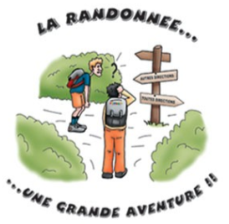 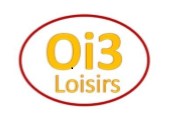 	A renvoyer à :  OI3 Loisirs Rue Warchay, 3 B-1461 Haut-Ittre  ou à chrboc2019@gmail.com R07	sa 19 sept 2020 - Vallée de l’Hermeton 1 jour - Boucle de 20 kms Au départ d’Hermeton-sur-Meuse, parcours par les beaux villages en Fagne namuroise et la vallée sinueuse de l’HermetonR10	sa 17 oct 2020 – Vallée de la Haute-Sambre - La Thudinie –Thuin 1 jour - Boucle de 20 kms Au départ de l’Abbaye d’Aulne, découverte du patrimoine bâti de Thuin par la vallée de la Haute Sambre et les bois environnants      PROGRAMME des RANDONNEES – DATES à FIXERR01	Ittre et les Chantres du Brabant Wallon 1 jour - Boucle de 19kms Au départ de Ittre, découverte des peintres du Brabant Wallon ayant transité par Ittre et Wauthier-Braine, et dont les copies de toiles de censes et paysages jalonnent le parcours entre Asquempont et Haut-IttreR02	Ittre et le Bois de Hal 1 jour - Boucle de 21 kmsAu départ de Ittre, via Braine-le-Château, la Cour au Bois, le Hallerbos et Wautier-BraineR03	Ittre et le Nivelles du Moyen-Age 1 jour - Boucle de 23 kmsAu départ de Ittre, découverte de la Collégiale et du patrimoine bâti moyen-âgeux de NivellesR04	Ittre et le Bois de la Houssière 1 jour - Boucle de 24 kms  Au départ de Virginal, parcours entre Ronquières, Ecaussinnes et le Bois de la Houssière 	 R05	Vallée du Voer - Leefdaal-Tervueren 1 jour - Boucle de 21 kmsAu départ de Leefdaal, parcours le long du Voer vers Tervueren et crochet dans la Forêt de Soignes et DuisburgR06	Les Bois de Villers-la-Ville 1 jour - Boucle de 20 kms Au départ du site de l’abbaye, parcours dans les bois environnants par Tangissart et La Roche en Brabant.R08	Vallée de la Lesse 1 jour - Boucle de 20 kms Au départ de Falmignoul, au fil de la Lesse, découverte de Walsin, Furfooz et GendronR09	Vallée de la Haute-Sambre - La Thudinie - Abbaye d’Aulne 1 jour - Boucle de 20 kms Au départ de l’abbaye d’Aulne, découverte de la vallée de la Haute Sambre vers Landelies et les bois environnantsR11	Vallée de la Haute-Sambre – La Thudinie - Merbes-le-Château 1 jour - Boucle de 20 kms Au départ de Merbes-le-Château, découverte de la réserve naturelle de La Buissière, de Montignies-St-Christophe et de Solre-sur-Sambre par la vallée de la Haute Sambre et la campagne environnanteR12	Ittre et ses canaux 1 jour - Boucle de 20 kms  Au départ de Fauquez, parcours via l’ancien et du nouveau canal Bruxelles-Charleroi entre Ronquières, Monstreux et Bornival R13	Ittre et ses 3 villages 1 jour - Boucle de 22kms Au départ de Haut-Ittre, découverte des paysages et patrimoine bâti des 3 villages de Virginal, Ittre et Haut-IttreR14	Vallée de la Dyle 1 jour - Boucle de 24kms Au départ de Pécrot, découverte de la vallée de la Dyle, des Zoete Waters, du Meerdaelbos et de NéthenR15	Ittre en bivouac - Rando-bivouac 2 jours, 1 nuit - Boucle de 41 kms, avec portage complet et logement sous tente en prairie  Au départ d’Ecaussinnes, parcours par le Bois de la Houssière, Virginal, Ittre, Bornival, Ronquières R16	Saint-Omer (France) 2 jours, 1 nuit – 2 Boucles de 20 et 12 kms Au départ de Millam (Fr), boucle de 20 kms et visite du site d’Eperlecques le 1er jour, au départ de Clairmarais, boucle de 12 kms et visite de la réserve naturelle le 2é jour, logement en chambres d’’hôtes avec repas du soir    VOS CHOIX & PREFERENCES en 2020Rando 		         Mois Préféré	         	Quinzaine Préférée	      Week-end (WE) 	            Nombre   n°		    Sept/Oct/Nov/Déc		     01-15 ou 16-30	       ou Semaine (S)	         ParticipantsR…..		…………/…………/…………/………….		…………		             …………		  	…………R…..		…………/…………/…………/………….		…………		             …………		  	…………       AUTRES SUGGESTIONS. . . . . . . . . . . . . . . . . . . . . . . . . . . . . . . . . . . . . . . . . . . . . . . . . . . . . . . . . . . . . . . . . . . . . . . . . . . . . . . . . . . . . . . . . . . . . . . . . . . . . . . . . . . . .. . . . . . . . . . . . . . . . . . . . . . . . . . . . . . . . . . . . . . . . . . . . . . . . . . . . . . . . . . . . . . . . . . . . . . . . . . . . . . . . . . . . . . . . . . . . . . . . . . . . . . . . . . . . .. . . . . . . . . . . . . . . . . . . . . . . . . . . . . . . . . . . . . . . . . . . . . . . . . . . . . . . . . . . . . . . . . . . . . . . . . . . . . . . . . . . . . . . . . . . . . . . . . . . . . . . . . . . . .        VOS  COORDONNEESNom/Prénom. . . . . . . . . . . . . . . . . . . . . . . . . . . . . . . . . . . . . . . . . . . . . . . . . . . . . . . . . . . . . . . . . . . . . . . . . . . . . . . . . . . . . . . . . . . . . . . . . . . Adresse         . . . . . . . . . . . . . . . . . . . . . . . . . . . . . . . . . . . . . . . . . . . . . . . . . . . . . . . . . . . . . . . . . . . . . . . . . . . . . . . . . . . . . . . . . . . . . . . . . . Tél/Gsm         . . . . . . .. . . . . . . . . . . . . . . . . . . . . . . . . . . . . . . . . . .         E-mail           . . . . . . .. . . . . . . . . . . . . . . . . . . . . . . . . . . . . . . . . .         COUTS - TARIFSFrais de Participation à l’activité d’un jour : 10€ p.pers. comprenant tous les frais d’organisation, encadrement et assurance RC Pour les séjours : frais en fonction du  nombre de participants, du type d’hébergement et de nuitées________________________________________________________________________________________________* Ce document n’est en auncune manière un engagement formel d’inscription mais uniquement une base à l’établissement d’un agenda de randonnées au plus proche de vos desideratas qui restent à confirmer par la suite  